  Powiat Białostocki              SAMODZIELNY PUBLICZNY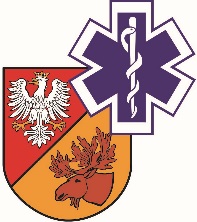                   ZAKŁAD OPIEKI ZDROWOTNEJ W ŁAPACH                  18-100 Łapy, ul. Janusza Korczaka 23                             tel. 85 814 24 38,    85 814 24 39     www.szpitallapy.pl      sekretariat@szpitallapy.pl                                                      NIP: 966-13-19-909			            REGON: 050644804Łapy, 26.08.2021 r.DAO.262.1.ZO.5/2021Wszyscy Wykonawcy / Uczestnicy postępowania TREŚĆ PYTAŃ Z UDZIELONYMI ODPOWIEDZIAMI 
Postępowanie nr DZP.ZO.5/2021Zamawiający, Samodzielny Publiczny Zakład Opieki Zdrowotnej w Łapach udziela odpowiedzi na pytania, które wpłynęły do zapytania ofertowego prowadzonego pn. „Modernizacja stacji uzdatniania wody”. Pytanie nr 1: Czy dopuszczacie Państwo system o poniższych parametrach:1. Nowoczesnego systemu nie wymagającego pompy zanurzeniowej]2. Wydajności jednostopniowego urządzenia odwróconej osmozy  1500 l/h przy 15 stopniach,  na 1 stopniu  wydajność 1275 l/h przy 10%3. Estetycznej gładkiej powierzchni4. O wymiarach urządzenia RO   głębokość 951 mm  Szerokość 550 mm  Wysokość1500mm5. O maksymalnym poborze mocy od 2,5 do 4,5 kWOdpowiedź: Zamawiający wyjaśnia, iż proponowana stacja uzdatniania wody posiada za duży pobór mocy wymagany do 1,6 kW, wydajność RO wymagana 16 l/min, proponowane urządzenie posiada wydajność niedostosowaną do potrzeb Stacji Dializ SP ZOZ w Łapach. 
W związku z powyższym Zamawiający podtrzymuje opis przedmiotu zamówienia zgodne 
z Parametrami techniczno – funkcjonalnymi.DYREKTORSamodzielnego PublicznegoZakładu Opieki Zdrowotnej w ŁapachUrszula Łapińska